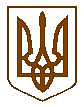 УКРАЇНАБілокриницька   сільська   радаРівненського   району    Рівненської    областіВ И К О Н А В Ч И Й       К О М І Т Е ТРІШЕННЯвід  16  березня  2017  року                                                                                № 42                                Про дозвіл на газифікаціюжитлового будинку	Розглянувши  заяву гр. Павленко Наталії Володимирівни  про дозвіл на газифікацію житлового будинку в с. Антопіль, керуючись ст. 30 Закону України «Про місце самоврядування в Україні», виконавчий комітет Білокриницької сільської радиВ И Р І Ш И В :Дати дозвіл на газифікацію житлового будинку гр. Павленко Н.В. в                    с. Антопіль  по вул. Київська, 14.Зобов’язати гр. Павленко Н.В.  виготовити відповідну проектну документацію та погодити її згідно чинного законодавства.Після будівництва газопроводів передати їх безкоштовно на баланс ПАТ «Рівнегаз Збут».Сільський голова                                                                                      Т. Гончарук